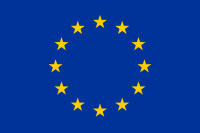 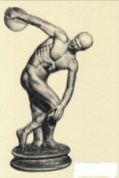 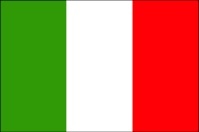 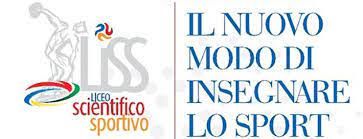 NUOVI ORIZZONTI – SOCIETA’ COOPERATIVA SOCIALE SPORT DILETTANTISTICA
Liceo Scientifico Paritario Sportivo Sede legale: Viale Kennedy, 87 - Vibo Valentia
C.M. VVPS2U500I - Codice Fiscale e Partita Iva 03233810799
E.mail. segreteria@liceoparitariovv.it –PEC: liceoparitariovv@pec.it – Tel. 0963 1950835Vibo Valentia, 20 Ottobre 2023 Agli Studenti, alle Famiglie e ai tutoriAi Sigg. Docenti - Al Personale ATAAlla Segreteria Didattica - Al DSGA per il seguitoE p.c.:   -                     Al Rappresentante o delegato dall’Ente gestoreAll'Albo della Scuola - Al Sito Web - Agli AttiSedeOggetto: Comunicazione chiusura scuola per l’intera giornata del 23 ottobre 2023Si comunica che il Sindaco di Vibo Valentia, con Ordinanza n. 904 del 20 ottobre 2023 allegata alla presente, ha ordinato “… la chiusura delle Scuole di ogni ordine e grado per il giorno 23 p.v., in relazione alla situazione di pericolo  determinata dalla mancata erogazione di acqua potabile “.Pertanto, la scuola rimarrà chiusa per l’intera giornata di lunedì 23 ottobre p.v. Le attività didattiche e amministrative  riprenderanno regolarmente martedì 24 ottobre 2023.Si allega Ordinanza n. 904 del 20 ottobre 2023.Il  Coordinatore delle attività educative e didattiche F.to Prof. Pasquale BARBUTO